様式第１号　　　　　　　　　　　　　　　　　　　　債権者口座振替申請書みよし市長　様　　　　　　　　　　　　　　　　　　　　　　　　　　　　　　　　　　　　　　　　　　　　　　　　　　年　　　　　月　　　　　日みよし市から受ける支払金は、当方より別段の申出がない限り、以下の受取口座に振込してください。また、下記の事項を財務会計システムに記録し、債権者登録することに同意します。〈登録情報の取扱いについて〉登録された情報は、市からの支払いや所得税法第225条第1項及び第226条第1項に基づく法的調書作成の為に利用し、電磁的に記録・管理します。なお、申請書に記入された漢字や記号のうち、財務会計システム上入力できないものについて、最も近い漢字等に置き換えて登録する場合がありますので、予めご了承ください。デジタル処理を行いますので、太枠内に楷書ではっきりとご記入ください ※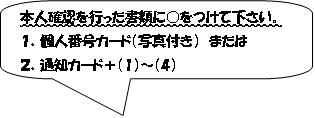 氏名ﾌﾘｶﾞﾅ　　ミヨシﾌﾘｶﾞﾅ　　ミヨシﾌﾘｶﾞﾅ　　ミヨシﾌﾘｶﾞﾅ　　ミヨシﾌﾘｶﾞﾅ　　ミヨシﾌﾘｶﾞﾅ　　ミヨシﾌﾘｶﾞﾅ　　ミヨシﾌﾘｶﾞﾅ　　ミヨシﾌﾘｶﾞﾅ　　ミヨシﾌﾘｶﾞﾅ　　ミヨシﾌﾘｶﾞﾅ　　ミヨシﾌﾘｶﾞﾅ　　ミヨシﾌﾘｶﾞﾅ　　ミヨシﾌﾘｶﾞﾅ　　ミヨシﾌﾘｶﾞﾅ　　ミヨシタロウタロウタロウタロウタロウタロウタロウタロウタロウタロウタロウタロウ（元号に〇）生年月日（元号に〇）生年月日（元号に〇）生年月日（元号に〇）生年月日大正大正大正大正大正昭和昭和昭和昭和昭和昭和平成平成平成平成平成令和令和氏名（氏）三好（氏）三好（氏）三好（氏）三好（氏）三好（氏）三好（氏）三好（氏）三好（氏）三好（氏）三好（氏）三好（氏）三好（氏）三好（氏）三好（氏）三好（名）太郎（名）太郎（名）太郎（名）太郎（名）太郎（名）太郎（名）太郎（名）太郎（名）太郎（名）太郎（名）太郎（名）太郎（元号に〇）生年月日（元号に〇）生年月日（元号に〇）生年月日（元号に〇）生年月日大正大正大正大正大正昭和昭和昭和昭和昭和昭和平成平成平成平成平成令和令和氏名（氏）三好（氏）三好（氏）三好（氏）三好（氏）三好（氏）三好（氏）三好（氏）三好（氏）三好（氏）三好（氏）三好（氏）三好（氏）三好（氏）三好（氏）三好（名）太郎（名）太郎（名）太郎（名）太郎（名）太郎（名）太郎（名）太郎（名）太郎（名）太郎（名）太郎（名）太郎（名）太郎（元号に〇）生年月日（元号に〇）生年月日（元号に〇）生年月日（元号に〇）生年月日５４年５４年５４年５４年５４年５４年５４年３月３月３月３月３月３月２１日２１日２１日２１日２１日住所（該当に〇を付ける）〒４４７７０００―００２２２２２４住所（該当に〇を付ける）愛知愛知愛知愛知愛知愛知愛知愛知愛知愛知愛知愛知愛知みよしみよしみよしみよしみよしみよしみよしみよしみよしみよしみよし三好町小坂５０番地三好町小坂５０番地三好町小坂５０番地三好町小坂５０番地三好町小坂５０番地三好町小坂５０番地三好町小坂５０番地三好町小坂５０番地三好町小坂５０番地三好町小坂５０番地三好町小坂５０番地三好町小坂５０番地三好町小坂５０番地三好町小坂５０番地三好町小坂５０番地三好町小坂５０番地三好町小坂５０番地三好町小坂５０番地三好町小坂５０番地三好町小坂５０番地三好町小坂５０番地三好町小坂５０番地三好町小坂５０番地三好町小坂５０番地三好町小坂５０番地住所（該当に〇を付ける）都都道道道道府府府府県県県市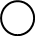 市市市市町町村村村村三好町小坂５０番地三好町小坂５０番地三好町小坂５０番地三好町小坂５０番地三好町小坂５０番地三好町小坂５０番地三好町小坂５０番地三好町小坂５０番地三好町小坂５０番地三好町小坂５０番地三好町小坂５０番地三好町小坂５０番地三好町小坂５０番地三好町小坂５０番地三好町小坂５０番地三好町小坂５０番地三好町小坂５０番地三好町小坂５０番地三好町小坂５０番地三好町小坂５０番地三好町小坂５０番地三好町小坂５０番地三好町小坂５０番地三好町小坂５０番地三好町小坂５０番地住所（該当に〇を付ける）ﾏﾝｼｮﾝｱﾊﾟｰﾄ等ﾏﾝｼｮﾝｱﾊﾟｰﾄ等ﾏﾝｼｮﾝｱﾊﾟｰﾄ等ﾏﾝｼｮﾝｱﾊﾟｰﾄ等ﾏﾝｼｮﾝｱﾊﾟｰﾄ等ﾏﾝｼｮﾝｱﾊﾟｰﾄ等電話番号電話番号電話番号電話番号電話番号0×0　－　1234　－　56780×0　－　1234　－　56780×0　－　1234　－　56780×0　－　1234　－　56780×0　－　1234　－　56780×0　－　1234　－　56780×0　－　1234　－　56780×0　－　1234　－　56780×0　－　1234　－　56780×0　－　1234　－　56780×0　－　1234　－　56780×0　－　1234　－　56780×0　－　1234　－　56780×0　－　1234　－　56780×0　－　1234　－　56780×0　－　1234　－　56780×0　－　1234　－　56780×0　－　1234　－　56780×0　－　1234　－　56780×0　－　1234　－　56780×0　－　1234　－　5678FAXFAXFAXFAXFAXFAXFAX056×－　1234　－　5678　056×－　1234　－　5678　056×－　1234　－　5678　056×－　1234　－　5678　056×－　1234　－　5678　056×－　1234　－　5678　056×－　1234　－　5678　056×－　1234　－　5678　056×－　1234　－　5678　056×－　1234　－　5678　056×－　1234　－　5678　056×－　1234　－　5678　056×－　1234　－　5678　056×－　1234　－　5678　056×－　1234　－　5678　056×－　1234　－　5678　056×－　1234　－　5678　マイナンバー制度における12桁の個人番号※賃金・報酬・講師謝礼等の振込の方は記入※マイナンバー制度における12桁の個人番号※賃金・報酬・講師謝礼等の振込の方は記入※マイナンバー制度における12桁の個人番号※賃金・報酬・講師謝礼等の振込の方は記入※マイナンバー制度における12桁の個人番号※賃金・報酬・講師謝礼等の振込の方は記入※マイナンバー制度における12桁の個人番号※賃金・報酬・講師謝礼等の振込の方は記入※マイナンバー制度における12桁の個人番号※賃金・報酬・講師謝礼等の振込の方は記入※マイナンバー制度における12桁の個人番号※賃金・報酬・講師謝礼等の振込の方は記入※マイナンバー制度における12桁の個人番号※賃金・報酬・講師謝礼等の振込の方は記入※マイナンバー制度における12桁の個人番号※賃金・報酬・講師謝礼等の振込の方は記入※マイナンバー制度における12桁の個人番号※賃金・報酬・講師謝礼等の振込の方は記入※マイナンバー制度における12桁の個人番号※賃金・報酬・講師謝礼等の振込の方は記入※マイナンバー制度における12桁の個人番号※賃金・報酬・講師謝礼等の振込の方は記入※マイナンバー制度における12桁の個人番号※賃金・報酬・講師謝礼等の振込の方は記入※マイナンバー制度における12桁の個人番号※賃金・報酬・講師謝礼等の振込の方は記入※マイナンバー制度における12桁の個人番号※賃金・報酬・講師謝礼等の振込の方は記入※マイナンバー制度における12桁の個人番号※賃金・報酬・講師謝礼等の振込の方は記入※マイナンバー制度における12桁の個人番号※賃金・報酬・講師謝礼等の振込の方は記入※マイナンバー制度における12桁の個人番号※賃金・報酬・講師謝礼等の振込の方は記入※マイナンバー制度における12桁の個人番号※賃金・報酬・講師謝礼等の振込の方は記入※マイナンバー制度における12桁の個人番号※賃金・報酬・講師謝礼等の振込の方は記入※マイナンバー制度における12桁の個人番号※賃金・報酬・講師謝礼等の振込の方は記入※９９９９９９９９９９９９９９９９９９９９９９９９９９９９９受取口座金融機関名金融機関名金融機関名金融機関名金融機関名金融機関名金融機関名金融機関名金融機関名金融機関名金融機関名金融機関名○○○銀行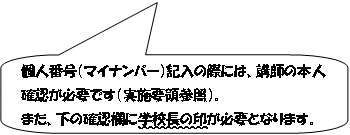 ○○○銀行○○○銀行○○○銀行○○○銀行○○○銀行○○○銀行○○○銀行○○○銀行○○○銀行○○○銀行○○○銀行○○○銀行○○○銀行○○○銀行本支店名本支店名本支店名本支店名本支店名本支店名本支店名三好支店三好支店三好支店三好支店三好支店三好支店三好支店三好支店三好支店三好支店三好支店三好支店三好支店三好支店三好支店受取口座預金種目（〇を付ける）預金種目（〇を付ける）預金種目（〇を付ける）預金種目（〇を付ける）預金種目（〇を付ける）預金種目（〇を付ける）預金種目（〇を付ける）預金種目（〇を付ける）預金種目（〇を付ける）預金種目（〇を付ける）預金種目（〇を付ける）預金種目（〇を付ける）普通普通普通普通普通普通普通普通普通普通普通当座当座当座当座当座当座当座当座当座当座当座当座当座当座その他（　　　　　　　　　）その他（　　　　　　　　　）その他（　　　　　　　　　）その他（　　　　　　　　　）その他（　　　　　　　　　）その他（　　　　　　　　　）その他（　　　　　　　　　）その他（　　　　　　　　　）その他（　　　　　　　　　）その他（　　　　　　　　　）その他（　　　　　　　　　）その他（　　　　　　　　　）受取口座口座番号口座番号口座番号口座番号口座番号口座番号口座番号口座番号口座番号口座番号口座番号口座番号1111111223333333344445555555666667777受取口座口座名義(カタカナ)口座名義(カタカナ)口座名義(カタカナ)口座名義(カタカナ)口座名義(カタカナ)口座名義(カタカナ)口座名義(カタカナ)団体・肩書等団体・肩書等団体・肩書等団体・肩書等団体・肩書等（任意）（任意）（任意）（任意）（任意）（任意）（任意）（任意）（任意）（任意）（任意）（任意）（任意）（任意）（任意）（任意）（任意）（任意）（任意）（任意）（任意）（任意）（任意）（任意）（任意）（任意）（任意）（任意）（任意）（任意）（任意）（任意）（任意）（任意）（任意）（任意）（任意）受取口座口座名義(カタカナ)口座名義(カタカナ)口座名義(カタカナ)口座名義(カタカナ)口座名義(カタカナ)口座名義(カタカナ)口座名義(カタカナ)氏氏氏氏氏ミヨシミヨシミヨシミヨシミヨシミヨシミヨシミヨシミヨシミヨシミヨシミヨシミヨシミヨシミヨシミヨシミヨシミヨシミヨシミヨシミヨシミヨシミヨシミヨシミヨシミヨシミヨシミヨシミヨシミヨシミヨシミヨシミヨシミヨシミヨシミヨシミヨシ受取口座口座名義(カタカナ)口座名義(カタカナ)口座名義(カタカナ)口座名義(カタカナ)口座名義(カタカナ)口座名義(カタカナ)口座名義(カタカナ)名名名名名ハナコハナコハナコハナコハナコハナコハナコハナコハナコハナコハナコハナコハナコハナコハナコハナコハナコハナコハナコハナコハナコハナコハナコハナコハナコハナコハナコハナコハナコハナコハナコハナコハナコハナコハナコハナコハナコ担当課 記入欄所属名所属長所属長学校長学校長【債権者番号〉　　　　　―　　　　　　　　　　　　　　　　　　　　　　　　　―【債権者番号〉　　　　　―　　　　　　　　　　　　　　　　　　　　　　　　　―【債権者番号〉　　　　　―　　　　　　　　　　　　　　　　　　　　　　　　　―【債権者番号〉　　　　　―　　　　　　　　　　　　　　　　　　　　　　　　　―【債権者番号〉　　　　　―　　　　　　　　　　　　　　　　　　　　　　　　　―担当課 記入欄学校教育課担当者：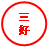 　　(1)　新規　　　(2)　登録口座の追加(3)　変更（内容　　　　　　　　　　　　　　　　　　　　　　）　　(４)　廃止　　(1)　新規　　　(2)　登録口座の追加(3)　変更（内容　　　　　　　　　　　　　　　　　　　　　　）　　(４)　廃止　　(1)　新規　　　(2)　登録口座の追加(3)　変更（内容　　　　　　　　　　　　　　　　　　　　　　）　　(４)　廃止　　(1)　新規　　　(2)　登録口座の追加(3)　変更（内容　　　　　　　　　　　　　　　　　　　　　　）　　(４)　廃止　　(1)　新規　　　(2)　登録口座の追加(3)　変更（内容　　　　　　　　　　　　　　　　　　　　　　）　　(４)　廃止担当課 記入欄〈個人番号の確認を行った書類〉〈個人番号の確認を行った書類〉〈個人番号の確認を行った書類〉会計課入力後の担当者チェック　　：　　□　修正なし　　□　修正あり（　　　　　　　　　　　　）会計課入力後の担当者チェック　　：　　□　修正なし　　□　修正あり（　　　　　　　　　　　　）会計課入力後の担当者チェック　　：　　□　修正なし　　□　修正あり（　　　　　　　　　　　　）会計課入力後の担当者チェック　　：　　□　修正なし　　□　修正あり（　　　　　　　　　　　　）会計課入力後の担当者チェック　　：　　□　修正なし　　□　修正あり（　　　　　　　　　　　　）会計課入力後の担当者チェック　　：　　□　修正なし　　□　修正あり（　　　　　　　　　　　　）会計課入力後の担当者チェック　　：　　□　修正なし　　□　修正あり（　　　　　　　　　　　　）担当課 記入欄(1)　マイナンバーカード　(2)　通知カード＋1点（　①　運転免許証　　②　住民基本台帳カード（写真付）　　③　パスポート　　　④　その他（　　　　　　　　　　　　）(1)　マイナンバーカード　(2)　通知カード＋1点（　①　運転免許証　　②　住民基本台帳カード（写真付）　　③　パスポート　　　④　その他（　　　　　　　　　　　　）(1)　マイナンバーカード　(2)　通知カード＋1点（　①　運転免許証　　②　住民基本台帳カード（写真付）　　③　パスポート　　　④　その他（　　　　　　　　　　　　）(1)　マイナンバーカード　(2)　通知カード＋1点（　①　運転免許証　　②　住民基本台帳カード（写真付）　　③　パスポート　　　④　その他（　　　　　　　　　　　　）(1)　マイナンバーカード　(2)　通知カード＋1点（　①　運転免許証　　②　住民基本台帳カード（写真付）　　③　パスポート　　　④　その他（　　　　　　　　　　　　）(1)　マイナンバーカード　(2)　通知カード＋1点（　①　運転免許証　　②　住民基本台帳カード（写真付）　　③　パスポート　　　④　その他（　　　　　　　　　　　　）(1)　マイナンバーカード　(2)　通知カード＋1点（　①　運転免許証　　②　住民基本台帳カード（写真付）　　③　パスポート　　　④　その他（　　　　　　　　　　　　）(1)　マイナンバーカード　(2)　通知カード＋1点（　①　運転免許証　　②　住民基本台帳カード（写真付）　　③　パスポート　　　④　その他（　　　　　　　　　　　　）(1)　マイナンバーカード　(2)　通知カード＋1点（　①　運転免許証　　②　住民基本台帳カード（写真付）　　③　パスポート　　　④　その他（　　　　　　　　　　　　）(1)　マイナンバーカード　(2)　通知カード＋1点（　①　運転免許証　　②　住民基本台帳カード（写真付）　　③　パスポート　　　④　その他（　　　　　　　　　　　　）会計課入力日入力日会計課長会計課長担当者担当者相手方登録未　　・　　済源泉登録（生年月日・個人番号）未　　・　　済会計課　　　　　　年　　　月　　　日　　　　　　年　　　月　　　日相手方登録未　　・　　済源泉登録（生年月日・個人番号）未　　・　　済